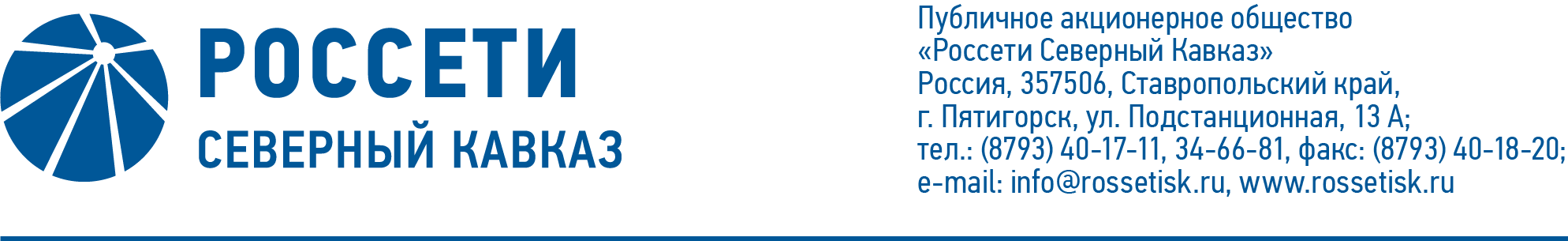 ПРОТОКОЛ № 480заседания Совета директоров ПАО «Россети Северный Кавказ»Место подведения итогов голосования: Ставропольский край, 
г. Пятигорск, пос. Энергетик, ул. Подстанционная, д. 13а.Дата проведения: 03 декабря 2021 года.Форма проведения: опросным путем (заочное голосование).Дата подведения итогов голосования: 03 декабря 2021 года, 23:00.Дата составления протокола: 06 декабря 2021 года.Всего членов Совета директоров ПАО «Россети Северный Кавказ» - 11 человек.В заочном голосовании приняли участие (получены опросные листы) члены Совета директоров:Гончаров Юрий ВладимировичГребцов Павел ВладимировичКапитонов Владислав АльбертовичКраинский Даниил ВладимировичЛевченко Роман АлексеевичМайоров Андрей ВладимировичМольский Алексей ВалерьевичПалагин Виктор НиколаевичПрохоров Егор ВячеславовичСасин Николай ИвановичКворум имеется.Повестка дня:О рассмотрении результатов выездной проверки Минэнерго России и об утверждении Плана компенсирующих мероприятий, направленных на устранение и недопущение в будущем нарушений, выявленных комиссией Минэнерго России в ходе проверки по объекту «Реконструкция ПС 110 
кВ «Южная».О рассмотрении результатов выездной проверки Минэнерго России и об утверждении Плана компенсирующих мероприятий, направленных на устранение и недопущение в будущем нарушений, выявленных комиссией Минэнерго России в ходе проверки по объекту «Строительство ВЛ 35 кВ от 
ПС 110/35/10 «Кашхатау» до ОРУ Верхнебалкарской МГЭС».О рассмотрении отчета внутреннего аудита о выполнении плана работы и результатах деятельности внутреннего аудита, включая результаты самооценки качества деятельности внутреннего аудита по итогам 2020 года, а также исполнения плана мероприятий по развитию и совершенствованию деятельности внутреннего аудита Общества на период с 2020 по 2024 годы.Итоги голосования и решения, принятые по вопросам повестки дня:Вопрос № 1. О рассмотрении результатов выездной проверки Минэнерго России и об утверждении Плана компенсирующих мероприятий, направленных на устранение и недопущение в будущем нарушений, выявленных комиссией Минэнерго России в ходе проверки по объекту «Реконструкция ПС 110 кВ «Южная».Решение:1.	Принять к сведению информацию о результатах проведенной Минэнерго России выездной проверки хода реализации инвестиционного проекта «Реконструкция ПС 110 кВ «Южная». 2.	Единоличному исполнительному органу ПАО «Россети Северный Кавказ» обеспечить контроль за исполнением компенсирующих мероприятий в соответствии с приложением 1 к настоящему решению Совета директоров Общества и недопущение выявленных нарушений в дальнейшем.Голосовали «ЗА»: Гончаров Ю.В., Гребцов П.В., Капитонов В.А., 
Краинский Д.В., Левченко Р.А., Майоров А.В., Мольский А.В., Палагин В.Н., Прохоров Е.В., Сасин Н.И.«ПРОТИВ»: нет. «ВОЗДЕРЖАЛСЯ»: нет.Решение принято.Вопрос № 2. О рассмотрении результатов выездной проверки Минэнерго России и об утверждении Плана компенсирующих мероприятий, направленных на устранение и недопущение в будущем нарушений, выявленных комиссией Минэнерго России в ходе проверки по объекту «Строительство ВЛ 35 кВ от ПС 110/35/10 «Кашхатау» до ОРУ Верхнебалкарской МГЭС».Решение:1.	Принять к сведению информацию о результатах проведенной Минэнерго России выездной проверки хода реализации инвестиционных проектов «Строительство ВЛ 35 кВ от ПС 110/35/10 «Кашхатау» до ОРУ Верхнебалкарской МГЭС». 2.	Единоличному исполнительному органу ПАО «Россети Северный Кавказ» обеспечить контроль за исполнением компенсирующих мероприятий в соответствии с приложением 2 к настоящему решению Совета директоров Общества и недопущение выявленных нарушений в дальнейшем.Голосовали «ЗА»: Гончаров Ю.В., Гребцов П.В., Капитонов В.А., 
Краинский Д.В., Левченко Р.А., Майоров А.В., Мольский А.В., Палагин В.Н., Прохоров Е.В., Сасин Н.И.«ПРОТИВ»: нет. «ВОЗДЕРЖАЛСЯ»: нет.Решение принято.Вопрос № 3. О рассмотрении отчета внутреннего аудита о выполнении плана работы и результатах деятельности внутреннего аудита, включая результаты самооценки качества деятельности внутреннего аудита по итогам 2020 года, а также исполнения плана мероприятий по развитию и совершенствованию деятельности внутреннего аудита Общества на период с 2020 по 2024 годы.Решение:Утвердить отчет Дирекции внутреннего аудита и контроля ПАО «Россети Северный Кавказ» о выполнении плана работы и результатах деятельности внутреннего аудита за 2020 год, включая результаты самооценки качества деятельности внутреннего аудита по итогам 2020 года, результаты исполнения в 2020 году плана по развитию и совершенствованию деятельности внутреннего аудита Общества на период с 2020 по 2024 годы, в соответствии с 
приложением 3 к настоящему решению Совета директоров Общества.Голосовали «ЗА»: Гончаров Ю.В., Гребцов П.В., Капитонов В.А., 
Краинский Д.В., Левченко Р.А., Майоров А.В., Мольский А.В., Палагин В.Н., Прохоров Е.В., Сасин Н.И.«ПРОТИВ»: нет. «ВОЗДЕРЖАЛСЯ»: нет.Решение принято.Председатель Совета директоров		        А.В. МольскийКорпоративный секретарь 		       С.В. Чистов